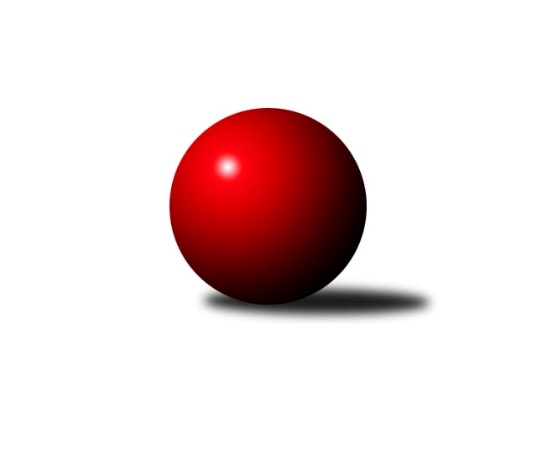 Č.11Ročník 2016/2017	24.5.2024 Krajský přebor OL  2016/2017Statistika 11. kolaTabulka družstev:		družstvo	záp	výh	rem	proh	skore	sety	průměr	body	plné	dorážka	chyby	1.	TJ Kovohutě Břidličná ˝B˝	11	10	0	1	59.0 : 29.0 	(80.5 : 51.5)	2505	20	1724	780	37.5	2.	KK Šumperk ˝C˝	11	8	1	2	55.0 : 33.0 	(72.0 : 60.0)	2507	17	1731	775	35.9	3.	Spartak Přerov ˝C˝	11	6	1	4	48.5 : 39.5 	(71.5 : 60.5)	2480	13	1747	733	46	4.	KK Zábřeh  ˝C˝	11	5	2	4	51.0 : 37.0 	(70.0 : 62.0)	2471	12	1733	738	42.6	5.	KK Lipník nad Bečvou ˝A˝	11	6	0	5	49.5 : 38.5 	(68.5 : 63.5)	2457	12	1702	756	42.8	6.	TJ Horní Benešov ˝C˝	11	6	0	5	43.5 : 44.5 	(67.0 : 65.0)	2438	12	1706	732	43.5	7.	KK Jiskra Rýmařov ˝B˝	11	5	1	5	44.5 : 43.5 	(70.0 : 62.0)	2480	11	1732	748	45.1	8.	Sokol Přemyslovice ˝B˝	11	5	1	5	43.0 : 45.0 	(61.0 : 71.0)	2514	11	1738	777	40.5	9.	KK Šumperk ˝B˝	11	5	0	6	47.5 : 40.5 	(68.5 : 63.5)	2466	10	1732	734	39.9	10.	TJ Tatran Litovel	11	3	1	7	30.0 : 58.0 	(51.5 : 80.5)	2365	7	1667	699	48.5	11.	TJ Pozemstav Prostějov	11	2	0	9	30.0 : 58.0 	(60.0 : 72.0)	2417	4	1694	723	42.8	12.	TJ Horní Benešov ˝D˝	11	1	1	9	26.5 : 61.5 	(51.5 : 80.5)	2409	3	1698	711	52.5Tabulka doma:		družstvo	záp	výh	rem	proh	skore	sety	průměr	body	maximum	minimum	1.	TJ Kovohutě Břidličná ˝B˝	6	6	0	0	35.5 : 12.5 	(46.0 : 26.0)	2418	12	2459	2332	2.	TJ Horní Benešov ˝C˝	6	5	0	1	33.5 : 14.5 	(41.5 : 30.5)	2589	10	2648	2534	3.	KK Šumperk ˝C˝	5	4	1	0	26.0 : 14.0 	(31.0 : 29.0)	2503	9	2560	2457	4.	Spartak Přerov ˝C˝	5	4	0	1	28.0 : 12.0 	(37.5 : 22.5)	2620	8	2677	2574	5.	KK Šumperk ˝B˝	5	4	0	1	26.5 : 13.5 	(33.0 : 27.0)	2491	8	2563	2426	6.	KK Jiskra Rýmařov ˝B˝	6	3	1	2	27.0 : 21.0 	(39.0 : 33.0)	2557	7	2629	2453	7.	KK Zábřeh  ˝C˝	5	3	0	2	27.0 : 13.0 	(33.0 : 27.0)	2498	6	2587	2452	8.	KK Lipník nad Bečvou ˝A˝	5	3	0	2	24.0 : 16.0 	(33.5 : 26.5)	2390	6	2432	2352	9.	Sokol Přemyslovice ˝B˝	6	3	0	3	24.0 : 24.0 	(31.0 : 41.0)	2450	6	2520	2377	10.	TJ Tatran Litovel	5	2	1	2	18.0 : 22.0 	(27.0 : 33.0)	2427	5	2492	2368	11.	TJ Pozemstav Prostějov	6	2	0	4	22.0 : 26.0 	(37.5 : 34.5)	2471	4	2549	2393	12.	TJ Horní Benešov ˝D˝	6	1	1	4	18.5 : 29.5 	(31.5 : 40.5)	2455	3	2583	2374Tabulka venku:		družstvo	záp	výh	rem	proh	skore	sety	průměr	body	maximum	minimum	1.	TJ Kovohutě Břidličná ˝B˝	5	4	0	1	23.5 : 16.5 	(34.5 : 25.5)	2522	8	2587	2426	2.	KK Šumperk ˝C˝	6	4	0	2	29.0 : 19.0 	(41.0 : 31.0)	2507	8	2630	2366	3.	KK Lipník nad Bečvou ˝A˝	6	3	0	3	25.5 : 22.5 	(35.0 : 37.0)	2468	6	2581	2313	4.	KK Zábřeh  ˝C˝	6	2	2	2	24.0 : 24.0 	(37.0 : 35.0)	2466	6	2546	2358	5.	Sokol Přemyslovice ˝B˝	5	2	1	2	19.0 : 21.0 	(30.0 : 30.0)	2527	5	2584	2441	6.	Spartak Přerov ˝C˝	6	2	1	3	20.5 : 27.5 	(34.0 : 38.0)	2452	5	2517	2349	7.	KK Jiskra Rýmařov ˝B˝	5	2	0	3	17.5 : 22.5 	(31.0 : 29.0)	2465	4	2507	2412	8.	TJ Horní Benešov ˝C˝	5	1	0	4	10.0 : 30.0 	(25.5 : 34.5)	2408	2	2522	2297	9.	KK Šumperk ˝B˝	6	1	0	5	21.0 : 27.0 	(35.5 : 36.5)	2469	2	2623	2259	10.	TJ Tatran Litovel	6	1	0	5	12.0 : 36.0 	(24.5 : 47.5)	2353	2	2446	2285	11.	TJ Pozemstav Prostějov	5	0	0	5	8.0 : 32.0 	(22.5 : 37.5)	2406	0	2569	2277	12.	TJ Horní Benešov ˝D˝	5	0	0	5	8.0 : 32.0 	(20.0 : 40.0)	2436	0	2612	2268Tabulka podzimní části:		družstvo	záp	výh	rem	proh	skore	sety	průměr	body	doma	venku	1.	TJ Kovohutě Břidličná ˝B˝	11	10	0	1	59.0 : 29.0 	(80.5 : 51.5)	2505	20 	6 	0 	0 	4 	0 	1	2.	KK Šumperk ˝C˝	11	8	1	2	55.0 : 33.0 	(72.0 : 60.0)	2507	17 	4 	1 	0 	4 	0 	2	3.	Spartak Přerov ˝C˝	11	6	1	4	48.5 : 39.5 	(71.5 : 60.5)	2480	13 	4 	0 	1 	2 	1 	3	4.	KK Zábřeh  ˝C˝	11	5	2	4	51.0 : 37.0 	(70.0 : 62.0)	2471	12 	3 	0 	2 	2 	2 	2	5.	KK Lipník nad Bečvou ˝A˝	11	6	0	5	49.5 : 38.5 	(68.5 : 63.5)	2457	12 	3 	0 	2 	3 	0 	3	6.	TJ Horní Benešov ˝C˝	11	6	0	5	43.5 : 44.5 	(67.0 : 65.0)	2438	12 	5 	0 	1 	1 	0 	4	7.	KK Jiskra Rýmařov ˝B˝	11	5	1	5	44.5 : 43.5 	(70.0 : 62.0)	2480	11 	3 	1 	2 	2 	0 	3	8.	Sokol Přemyslovice ˝B˝	11	5	1	5	43.0 : 45.0 	(61.0 : 71.0)	2514	11 	3 	0 	3 	2 	1 	2	9.	KK Šumperk ˝B˝	11	5	0	6	47.5 : 40.5 	(68.5 : 63.5)	2466	10 	4 	0 	1 	1 	0 	5	10.	TJ Tatran Litovel	11	3	1	7	30.0 : 58.0 	(51.5 : 80.5)	2365	7 	2 	1 	2 	1 	0 	5	11.	TJ Pozemstav Prostějov	11	2	0	9	30.0 : 58.0 	(60.0 : 72.0)	2417	4 	2 	0 	4 	0 	0 	5	12.	TJ Horní Benešov ˝D˝	11	1	1	9	26.5 : 61.5 	(51.5 : 80.5)	2409	3 	1 	1 	4 	0 	0 	5Tabulka jarní části:		družstvo	záp	výh	rem	proh	skore	sety	průměr	body	doma	venku	1.	KK Šumperk ˝B˝	0	0	0	0	0.0 : 0.0 	(0.0 : 0.0)	0	0 	0 	0 	0 	0 	0 	0 	2.	KK Lipník nad Bečvou ˝A˝	0	0	0	0	0.0 : 0.0 	(0.0 : 0.0)	0	0 	0 	0 	0 	0 	0 	0 	3.	Sokol Přemyslovice ˝B˝	0	0	0	0	0.0 : 0.0 	(0.0 : 0.0)	0	0 	0 	0 	0 	0 	0 	0 	4.	TJ Horní Benešov ˝D˝	0	0	0	0	0.0 : 0.0 	(0.0 : 0.0)	0	0 	0 	0 	0 	0 	0 	0 	5.	KK Jiskra Rýmařov ˝B˝	0	0	0	0	0.0 : 0.0 	(0.0 : 0.0)	0	0 	0 	0 	0 	0 	0 	0 	6.	TJ Horní Benešov ˝C˝	0	0	0	0	0.0 : 0.0 	(0.0 : 0.0)	0	0 	0 	0 	0 	0 	0 	0 	7.	KK Zábřeh  ˝C˝	0	0	0	0	0.0 : 0.0 	(0.0 : 0.0)	0	0 	0 	0 	0 	0 	0 	0 	8.	TJ Tatran Litovel	0	0	0	0	0.0 : 0.0 	(0.0 : 0.0)	0	0 	0 	0 	0 	0 	0 	0 	9.	TJ Pozemstav Prostějov	0	0	0	0	0.0 : 0.0 	(0.0 : 0.0)	0	0 	0 	0 	0 	0 	0 	0 	10.	TJ Kovohutě Břidličná ˝B˝	0	0	0	0	0.0 : 0.0 	(0.0 : 0.0)	0	0 	0 	0 	0 	0 	0 	0 	11.	KK Šumperk ˝C˝	0	0	0	0	0.0 : 0.0 	(0.0 : 0.0)	0	0 	0 	0 	0 	0 	0 	0 	12.	Spartak Přerov ˝C˝	0	0	0	0	0.0 : 0.0 	(0.0 : 0.0)	0	0 	0 	0 	0 	0 	0 	0 Zisk bodů pro družstvo:		jméno hráče	družstvo	body	zápasy	v %	dílčí body	sety	v %	1.	Zdeněk Fiury ml. ml.	TJ Kovohutě Břidličná ˝B˝ 	9	/	9	(100%)	16	/	18	(89%)	2.	Růžena Smrčková 	KK Šumperk ˝B˝ 	9	/	11	(82%)	16	/	22	(73%)	3.	Kateřina Zapletalová 	KK Šumperk ˝B˝ 	8.5	/	10	(85%)	14	/	20	(70%)	4.	Rostislav Petřík 	Spartak Přerov ˝C˝ 	8	/	9	(89%)	17	/	18	(94%)	5.	Petr Hendrych 	KK Lipník nad Bečvou ˝A˝ 	8	/	9	(89%)	14.5	/	18	(81%)	6.	Martin Rédr 	Spartak Přerov ˝C˝ 	8	/	9	(89%)	14	/	18	(78%)	7.	Romana Valová 	KK Jiskra Rýmařov ˝B˝ 	8	/	10	(80%)	16	/	20	(80%)	8.	Petr Otáhal 	TJ Kovohutě Břidličná ˝B˝ 	8	/	10	(80%)	13	/	20	(65%)	9.	Miroslav Bodanský 	KK Zábřeh  ˝C˝ 	8	/	11	(73%)	12	/	22	(55%)	10.	Petr Chlachula 	KK Jiskra Rýmařov ˝B˝ 	7.5	/	11	(68%)	16	/	22	(73%)	11.	Ján Ludrovský 	KK Šumperk ˝B˝ 	7	/	8	(88%)	11	/	16	(69%)	12.	Richard Štětka 	KK Lipník nad Bečvou ˝A˝ 	7	/	8	(88%)	10	/	16	(63%)	13.	Milan Dvorský 	Sokol Přemyslovice ˝B˝ 	7	/	8	(88%)	9	/	16	(56%)	14.	Jaromír Rabenseifner 	KK Šumperk ˝C˝ 	7	/	9	(78%)	13	/	18	(72%)	15.	Pavel Heinisch 	KK Šumperk ˝C˝ 	7	/	10	(70%)	11	/	20	(55%)	16.	Mykola Vološčuk 	KK Zábřeh  ˝C˝ 	7	/	10	(70%)	11	/	20	(55%)	17.	Aneta Kubešová 	TJ Horní Benešov ˝C˝ 	7	/	11	(64%)	12	/	22	(55%)	18.	Kamila Chládková 	KK Zábřeh  ˝C˝ 	6	/	9	(67%)	13	/	18	(72%)	19.	Tomáš Fiury 	TJ Kovohutě Břidličná ˝B˝ 	6	/	10	(60%)	15.5	/	20	(78%)	20.	Martin Sedlář 	KK Šumperk ˝C˝ 	6	/	10	(60%)	14	/	20	(70%)	21.	Jiří Hendrych 	TJ Horní Benešov ˝D˝ 	6	/	10	(60%)	13.5	/	20	(68%)	22.	Jaroslav Vymazal 	KK Šumperk ˝C˝ 	6	/	10	(60%)	9	/	20	(45%)	23.	Miroslav Ondrouch 	Sokol Přemyslovice ˝B˝ 	6	/	11	(55%)	11	/	22	(50%)	24.	Miloslav Petrů 	TJ Horní Benešov ˝C˝ 	6	/	11	(55%)	10.5	/	22	(48%)	25.	Martin Mikeska 	KK Jiskra Rýmařov ˝B˝ 	6	/	11	(55%)	10	/	22	(45%)	26.	Jan Lenhart 	Spartak Přerov ˝C˝ 	5.5	/	9	(61%)	10.5	/	18	(58%)	27.	Jaroslav Pěcha 	KK Lipník nad Bečvou ˝A˝ 	5.5	/	10	(55%)	8	/	20	(40%)	28.	Vilém Berger 	TJ Kovohutě Břidličná ˝B˝ 	5.5	/	11	(50%)	12	/	22	(55%)	29.	Helena Sobčáková 	KK Zábřeh  ˝C˝ 	5	/	6	(83%)	7	/	12	(58%)	30.	Tomáš Zatloukal 	Sokol Přemyslovice ˝B˝ 	5	/	9	(56%)	10	/	18	(56%)	31.	František Langer 	KK Zábřeh  ˝C˝ 	5	/	9	(56%)	10	/	18	(56%)	32.	Martin Sekanina 	KK Lipník nad Bečvou ˝A˝ 	5	/	10	(50%)	12	/	20	(60%)	33.	Stanislav Brosinger 	TJ Tatran Litovel 	5	/	10	(50%)	11.5	/	20	(58%)	34.	Milan Vymazal 	KK Šumperk ˝C˝ 	5	/	11	(45%)	13	/	22	(59%)	35.	Michael Dostál 	TJ Horní Benešov ˝C˝ 	5	/	11	(45%)	10	/	22	(45%)	36.	Vlastimila Kolářová 	KK Lipník nad Bečvou ˝A˝ 	5	/	11	(45%)	9	/	22	(41%)	37.	Zdeněk Kment 	TJ Horní Benešov ˝D˝ 	4.5	/	10	(45%)	10	/	20	(50%)	38.	Markéta Knapková 	KK Šumperk ˝B˝ 	4	/	5	(80%)	5	/	10	(50%)	39.	Stanislav Feike 	TJ Pozemstav Prostějov 	4	/	6	(67%)	6	/	12	(50%)	40.	Michal Rašťák 	TJ Horní Benešov ˝C˝ 	4	/	7	(57%)	7	/	14	(50%)	41.	Jan Špalek 	KK Lipník nad Bečvou ˝A˝ 	4	/	8	(50%)	9	/	16	(56%)	42.	Miroslav Plachý 	TJ Pozemstav Prostějov 	4	/	8	(50%)	7	/	16	(44%)	43.	Miroslav Sigmund 	TJ Tatran Litovel 	4	/	9	(44%)	9	/	18	(50%)	44.	Jaroslav Vidim 	TJ Tatran Litovel 	4	/	9	(44%)	7	/	18	(39%)	45.	Jiří Karafiát 	KK Zábřeh  ˝C˝ 	4	/	9	(44%)	5	/	18	(28%)	46.	Jiří Kankovský 	Sokol Přemyslovice ˝B˝ 	4	/	10	(40%)	8	/	20	(40%)	47.	Ludvík Vymazal 	TJ Tatran Litovel 	4	/	10	(40%)	6	/	20	(30%)	48.	Jiří Polášek 	KK Jiskra Rýmařov ˝B˝ 	4	/	11	(36%)	11	/	22	(50%)	49.	Jaromír Hendrych st. 	TJ Horní Benešov ˝D˝ 	4	/	11	(36%)	10	/	22	(45%)	50.	Zdeněk Fiury st. st.	TJ Kovohutě Břidličná ˝B˝ 	3.5	/	6	(58%)	5	/	12	(42%)	51.	David Kaluža 	TJ Horní Benešov ˝C˝ 	3.5	/	11	(32%)	13	/	22	(59%)	52.	Václav Kolařík ml. 	TJ Pozemstav Prostějov 	3	/	3	(100%)	5	/	6	(83%)	53.	Pavel Švan 	KK Jiskra Rýmařov ˝B˝ 	3	/	5	(60%)	4.5	/	10	(45%)	54.	Václav Kovařík 	TJ Pozemstav Prostějov 	3	/	6	(50%)	9	/	12	(75%)	55.	Václav Pumprla 	Spartak Přerov ˝C˝ 	3	/	6	(50%)	8	/	12	(67%)	56.	Libor Daňa 	Spartak Přerov ˝C˝ 	3	/	6	(50%)	6	/	12	(50%)	57.	Lukáš Vybíral 	Sokol Přemyslovice ˝B˝ 	3	/	7	(43%)	7	/	14	(50%)	58.	Jiří Kráčmar 	TJ Tatran Litovel 	3	/	7	(43%)	5	/	14	(36%)	59.	Jiří Kohoutek 	Spartak Přerov ˝C˝ 	3	/	7	(43%)	3	/	14	(21%)	60.	Ludmila Mederová 	KK Šumperk ˝B˝ 	3	/	8	(38%)	9	/	16	(56%)	61.	Miloslav Krchov 	TJ Kovohutě Břidličná ˝B˝ 	3	/	8	(38%)	8	/	16	(50%)	62.	Barbora Bártková 	TJ Horní Benešov ˝C˝ 	3	/	8	(38%)	7.5	/	16	(47%)	63.	Pavel Černohous 	TJ Pozemstav Prostějov 	3	/	8	(38%)	6	/	16	(38%)	64.	Michal Symerský 	Spartak Přerov ˝C˝ 	3	/	8	(38%)	5	/	16	(31%)	65.	David Rozsypal 	TJ Pozemstav Prostějov 	3	/	9	(33%)	8	/	18	(44%)	66.	Michal Gajdík 	KK Šumperk ˝C˝ 	3	/	9	(33%)	6	/	18	(33%)	67.	Josef Veselý 	TJ Kovohutě Břidličná ˝B˝ 	3	/	10	(30%)	10	/	20	(50%)	68.	Miroslav Petřek st.	TJ Horní Benešov ˝D˝ 	3	/	10	(30%)	4	/	20	(20%)	69.	Marek Kankovský 	Sokol Přemyslovice ˝B˝ 	2	/	3	(67%)	5	/	6	(83%)	70.	Martin Zaoral 	Sokol Přemyslovice ˝B˝ 	2	/	3	(67%)	3	/	6	(50%)	71.	Tomáš Pěnička 	KK Zábřeh  ˝C˝ 	2	/	4	(50%)	5	/	8	(63%)	72.	Jiří Vrobel 	TJ Tatran Litovel 	2	/	4	(50%)	4	/	8	(50%)	73.	Michal Strachota 	KK Šumperk ˝C˝ 	2	/	4	(50%)	4	/	8	(50%)	74.	Vlastimil Kozák 	TJ Tatran Litovel 	2	/	5	(40%)	6	/	10	(60%)	75.	Eliška Dokoupilová 	KK Šumperk ˝B˝ 	2	/	5	(40%)	4.5	/	10	(45%)	76.	Milan Smékal 	Sokol Přemyslovice ˝B˝ 	2	/	5	(40%)	3	/	10	(30%)	77.	Jiří Srovnal 	KK Zábřeh  ˝C˝ 	2	/	6	(33%)	7	/	12	(58%)	78.	Josef Čapka 	TJ Pozemstav Prostějov 	2	/	6	(33%)	6	/	12	(50%)	79.	 	 	2	/	6	(33%)	5	/	12	(42%)	80.	Zdeněk Žanda 	TJ Horní Benešov ˝D˝ 	2	/	6	(33%)	5	/	12	(42%)	81.	Michal Blažek 	TJ Horní Benešov ˝D˝ 	2	/	6	(33%)	4	/	12	(33%)	82.	Miroslav Adámek 	KK Šumperk ˝B˝ 	2	/	6	(33%)	4	/	12	(33%)	83.	Pavla Hendrychová 	TJ Horní Benešov ˝D˝ 	2	/	8	(25%)	4	/	16	(25%)	84.	Josef Jurda 	TJ Pozemstav Prostějov 	2	/	11	(18%)	7	/	22	(32%)	85.	Marek Bilíček 	TJ Horní Benešov ˝C˝ 	1	/	1	(100%)	2	/	2	(100%)	86.	Jana Kulhánková 	KK Lipník nad Bečvou ˝A˝ 	1	/	1	(100%)	2	/	2	(100%)	87.	Petr Hájek 	Sokol Přemyslovice ˝B˝ 	1	/	1	(100%)	1	/	2	(50%)	88.	Zdeněk Smrža 	TJ Horní Benešov ˝C˝ 	1	/	1	(100%)	1	/	2	(50%)	89.	Jaroslav Koppa 	KK Lipník nad Bečvou ˝A˝ 	1	/	1	(100%)	1	/	2	(50%)	90.	Jan Semrád 	KK Šumperk ˝C˝ 	1	/	2	(50%)	2	/	4	(50%)	91.	Hana Pethsová 	TJ Horní Benešov ˝C˝ 	1	/	3	(33%)	3	/	6	(50%)	92.	Miroslav Mrkos 	KK Šumperk ˝B˝ 	1	/	3	(33%)	2	/	6	(33%)	93.	Zdeňka Habartová 	TJ Horní Benešov ˝D˝ 	1	/	3	(33%)	1	/	6	(17%)	94.	Michal Ihnát 	KK Jiskra Rýmařov ˝B˝ 	1	/	5	(20%)	4.5	/	10	(45%)	95.	Vilém Zeiner 	KK Lipník nad Bečvou ˝A˝ 	1	/	5	(20%)	3	/	10	(30%)	96.	Jana Ovčačíková 	KK Jiskra Rýmařov ˝B˝ 	1	/	5	(20%)	2	/	10	(20%)	97.	Michal Kolář 	Sokol Přemyslovice ˝B˝ 	1	/	6	(17%)	4	/	12	(33%)	98.	Bedřiška Šrotová 	KK Šumperk ˝B˝ 	1	/	6	(17%)	2	/	12	(17%)	99.	Jiří Hradílek 	Spartak Přerov ˝C˝ 	1	/	7	(14%)	4	/	14	(29%)	100.	Ivan Brzobohatý 	TJ Pozemstav Prostějov 	1	/	7	(14%)	4	/	14	(29%)	101.	Martin Holas 	Spartak Přerov ˝C˝ 	0	/	1	(0%)	1	/	2	(50%)	102.	Josef Šindler 	TJ Horní Benešov ˝C˝ 	0	/	1	(0%)	1	/	2	(50%)	103.	Ladislav Mandák 	KK Lipník nad Bečvou ˝A˝ 	0	/	1	(0%)	0	/	2	(0%)	104.	Jiří Okleštěk 	KK Zábřeh  ˝C˝ 	0	/	1	(0%)	0	/	2	(0%)	105.	Michal Mainuš 	KK Lipník nad Bečvou ˝A˝ 	0	/	1	(0%)	0	/	2	(0%)	106.	Libor Příhoda 	KK Šumperk ˝C˝ 	0	/	1	(0%)	0	/	2	(0%)	107.	Martin Bartoš 	Spartak Přerov ˝C˝ 	0	/	2	(0%)	1	/	4	(25%)	108.	Štěpán Charník 	KK Jiskra Rýmařov ˝B˝ 	0	/	2	(0%)	1	/	4	(25%)	109.	Jaromír Janošec 	TJ Tatran Litovel 	0	/	2	(0%)	0	/	4	(0%)	110.	Martin Hampl 	TJ Tatran Litovel 	0	/	3	(0%)	0	/	6	(0%)	111.	Jaroslav Ďulík 	TJ Tatran Litovel 	0	/	6	(0%)	2	/	12	(17%)Průměry na kuželnách:		kuželna	průměr	plné	dorážka	chyby	výkon na hráče	1.	TJ Spartak Přerov, 1-6	2577	1774	802	39.6	(429.5)	2.	KK Jiskra Rýmařov, 1-4	2538	1762	775	43.3	(423.0)	3.	 Horní Benešov, 1-4	2517	1766	751	48.8	(419.7)	4.	KK Zábřeh, 1-4	2476	1711	765	39.3	(412.7)	5.	KK Šumperk, 1-4	2473	1729	743	43.4	(412.2)	6.	TJ  Prostějov, 1-4	2471	1726	745	40.3	(412.0)	7.	Sokol Přemyslovice, 1-4	2456	1708	747	40.9	(409.4)	8.	TJ Tatran Litovel, 1-2	2453	1706	747	42.6	(409.0)	9.	TJ Kovohutě Břidličná, 1-2	2367	1656	711	40.3	(394.6)	10.	KK Lipník nad Bečvou, 1-2	2360	1656	703	46.3	(393.4)Nejlepší výkony na kuželnách:TJ Spartak Přerov, 1-6Spartak Přerov ˝C˝	2677	5. kolo	Helena Sobčáková 	KK Zábřeh  ˝C˝	497	3. koloSpartak Přerov ˝C˝	2636	8. kolo	Michal Symerský 	Spartak Přerov ˝C˝	473	5. koloSpartak Přerov ˝C˝	2635	3. kolo	Martin Rédr 	Spartak Přerov ˝C˝	471	11. koloKK Šumperk ˝B˝	2623	5. kolo	Růžena Smrčková 	KK Šumperk ˝B˝	462	5. koloSokol Přemyslovice ˝B˝	2584	11. kolo	Jiří Kohoutek 	Spartak Přerov ˝C˝	460	3. koloSpartak Přerov ˝C˝	2576	10. kolo	Rostislav Petřík 	Spartak Přerov ˝C˝	455	8. koloSpartak Přerov ˝C˝	2574	11. kolo	Jan Lenhart 	Spartak Přerov ˝C˝	454	5. koloKK Zábřeh  ˝C˝	2546	3. kolo	Václav Pumprla 	Spartak Přerov ˝C˝	454	8. koloKK Jiskra Rýmařov ˝B˝	2507	8. kolo	Rostislav Petřík 	Spartak Přerov ˝C˝	454	5. koloKK Lipník nad Bečvou ˝A˝	2412	10. kolo	Václav Pumprla 	Spartak Přerov ˝C˝	453	3. koloKK Jiskra Rýmařov, 1-4KK Jiskra Rýmařov ˝B˝	2629	9. kolo	Romana Valová 	KK Jiskra Rýmařov ˝B˝	475	5. koloKK Jiskra Rýmařov ˝B˝	2592	5. kolo	Růžena Smrčková 	KK Šumperk ˝B˝	473	3. koloTJ Kovohutě Břidličná ˝B˝	2587	7. kolo	Miloslav Krchov 	TJ Kovohutě Břidličná ˝B˝	471	7. koloKK Jiskra Rýmařov ˝B˝	2572	7. kolo	Romana Valová 	KK Jiskra Rýmařov ˝B˝	467	9. koloSokol Přemyslovice ˝B˝	2568	5. kolo	Petr Chlachula 	KK Jiskra Rýmařov ˝B˝	464	7. koloKK Jiskra Rýmařov ˝B˝	2548	1. kolo	Kateřina Zapletalová 	KK Šumperk ˝B˝	462	3. koloKK Jiskra Rýmařov ˝B˝	2546	3. kolo	Petr Chlachula 	KK Jiskra Rýmařov ˝B˝	461	3. koloKK Zábřeh  ˝C˝	2541	1. kolo	Jiří Polášek 	KK Jiskra Rýmařov ˝B˝	459	9. koloKK Šumperk ˝B˝	2521	3. kolo	Petr Chlachula 	KK Jiskra Rýmařov ˝B˝	459	9. koloKK Lipník nad Bečvou ˝A˝	2496	11. kolo	Ludmila Mederová 	KK Šumperk ˝B˝	456	3. kolo Horní Benešov, 1-4TJ Horní Benešov ˝C˝	2648	11. kolo	Michael Dostál 	TJ Horní Benešov ˝C˝	487	5. koloTJ Horní Benešov ˝C˝	2636	5. kolo	Václav Kovařík 	TJ Pozemstav Prostějov	478	8. koloKK Šumperk ˝C˝	2630	9. kolo	Jiří Hendrych 	TJ Horní Benešov ˝D˝	467	1. koloTJ Horní Benešov ˝D˝	2612	11. kolo	Michael Dostál 	TJ Horní Benešov ˝C˝	464	11. koloKK Šumperk ˝C˝	2610	5. kolo	Michael Dostál 	TJ Horní Benešov ˝C˝	464	3. koloTJ Horní Benešov ˝D˝	2583	1. kolo	Aneta Kubešová 	TJ Horní Benešov ˝C˝	462	11. koloTJ Horní Benešov ˝C˝	2581	3. kolo	Zdeněk Kment 	TJ Horní Benešov ˝D˝	462	6. koloTJ Horní Benešov ˝C˝	2572	8. kolo	Jiří Kankovský 	Sokol Přemyslovice ˝B˝	462	2. koloTJ Pozemstav Prostějov	2569	8. kolo	Petr Hendrych 	KK Lipník nad Bečvou ˝A˝	462	1. koloTJ Kovohutě Břidličná ˝B˝	2564	10. kolo	Richard Štětka 	KK Lipník nad Bečvou ˝A˝	460	1. koloKK Zábřeh, 1-4KK Zábřeh  ˝C˝	2587	10. kolo	Zdeněk Fiury ml. ml.	TJ Kovohutě Břidličná ˝B˝	468	2. koloKK Šumperk ˝C˝	2530	11. kolo	Helena Sobčáková 	KK Zábřeh  ˝C˝	456	11. koloKK Zábřeh  ˝C˝	2509	11. kolo	Petr Otáhal 	TJ Kovohutě Břidličná ˝B˝	454	2. koloTJ Kovohutě Břidličná ˝B˝	2500	2. kolo	Jiří Karafiát 	KK Zábřeh  ˝C˝	451	10. koloKK Zábřeh  ˝C˝	2473	8. kolo	Martin Sedlář 	KK Šumperk ˝C˝	450	11. koloKK Zábřeh  ˝C˝	2470	2. kolo	Miroslav Bodanský 	KK Zábřeh  ˝C˝	446	10. koloTJ Pozemstav Prostějov	2466	10. kolo	Miroslav Plachý 	TJ Pozemstav Prostějov	441	10. koloKK Zábřeh  ˝C˝	2452	4. kolo	Jaroslav Vymazal 	KK Šumperk ˝C˝	439	11. koloTJ Horní Benešov ˝D˝	2405	8. kolo	Pavel Heinisch 	KK Šumperk ˝C˝	438	11. koloTJ Horní Benešov ˝C˝	2372	4. kolo	Josef Jurda 	TJ Pozemstav Prostějov	433	10. koloKK Šumperk, 1-4KK Šumperk ˝B˝	2563	10. kolo	Markéta Knapková 	KK Šumperk ˝B˝	467	7. koloKK Šumperk ˝C˝	2560	8. kolo	Martin Sedlář 	KK Šumperk ˝C˝	463	6. koloKK Šumperk ˝C˝	2559	10. kolo	Kateřina Zapletalová 	KK Šumperk ˝B˝	460	10. koloSokol Přemyslovice ˝B˝	2545	10. kolo	Kateřina Zapletalová 	KK Šumperk ˝B˝	454	8. koloKK Šumperk ˝B˝	2540	7. kolo	Pavel Heinisch 	KK Šumperk ˝C˝	453	2. koloTJ Kovohutě Břidličná ˝B˝	2532	4. kolo	Petr Hájek 	Sokol Přemyslovice ˝B˝	453	10. koloKK Šumperk ˝B˝	2517	8. kolo	Milan Dvorský 	Sokol Přemyslovice ˝B˝	451	10. koloKK Šumperk ˝B˝	2493	6. kolo	Petr Chlachula 	KK Jiskra Rýmařov ˝B˝	451	2. koloKK Šumperk ˝C˝	2475	6. kolo	Růžena Smrčková 	KK Šumperk ˝B˝	450	7. koloKK Šumperk ˝C˝	2466	4. kolo	Jaroslav Vymazal 	KK Šumperk ˝C˝	449	10. koloTJ  Prostějov, 1-4KK Šumperk ˝C˝	2565	1. kolo	Romana Valová 	KK Jiskra Rýmařov ˝B˝	473	6. koloTJ Pozemstav Prostějov	2549	3. kolo	Pavel Heinisch 	KK Šumperk ˝C˝	458	1. koloTJ Pozemstav Prostějov	2510	1. kolo	Petr Chlachula 	KK Jiskra Rýmařov ˝B˝	452	6. koloKK Lipník nad Bečvou ˝A˝	2503	5. kolo	Václav Kovařík 	TJ Pozemstav Prostějov	450	3. koloTJ Pozemstav Prostějov	2489	9. kolo	Pavel Černohous 	TJ Pozemstav Prostějov	445	9. koloKK Jiskra Rýmařov ˝B˝	2476	6. kolo	Jaroslav Vymazal 	KK Šumperk ˝C˝	445	1. koloTJ Horní Benešov ˝D˝	2469	3. kolo	Richard Štětka 	KK Lipník nad Bečvou ˝A˝	444	5. koloSpartak Přerov ˝C˝	2458	7. kolo	Josef Jurda 	TJ Pozemstav Prostějov	442	9. koloTJ Pozemstav Prostějov	2448	5. kolo	Pavel Černohous 	TJ Pozemstav Prostějov	441	6. koloTJ Pozemstav Prostějov	2437	6. kolo	Petr Hendrych 	KK Lipník nad Bečvou ˝A˝	441	5. koloSokol Přemyslovice, 1-4KK Lipník nad Bečvou ˝A˝	2581	3. kolo	Vlastimila Kolářová 	KK Lipník nad Bečvou ˝A˝	466	3. koloTJ Horní Benešov ˝C˝	2522	7. kolo	Kamila Chládková 	KK Zábřeh  ˝C˝	460	9. koloKK Zábřeh  ˝C˝	2520	9. kolo	Barbora Bártková 	TJ Horní Benešov ˝C˝	455	7. koloSokol Přemyslovice ˝B˝	2520	7. kolo	Miroslav Ondrouch 	Sokol Přemyslovice ˝B˝	452	7. koloSokol Přemyslovice ˝B˝	2478	6. kolo	Milan Dvorský 	Sokol Přemyslovice ˝B˝	445	6. koloSokol Přemyslovice ˝B˝	2476	4. kolo	Marek Kankovský 	Sokol Přemyslovice ˝B˝	444	1. koloSokol Přemyslovice ˝B˝	2430	1. kolo	Petr Hendrych 	KK Lipník nad Bečvou ˝A˝	440	3. koloTJ Kovohutě Břidličná ˝B˝	2426	6. kolo	Jaroslav Pěcha 	KK Lipník nad Bečvou ˝A˝	435	3. koloSokol Přemyslovice ˝B˝	2421	9. kolo	Miroslav Ondrouch 	Sokol Přemyslovice ˝B˝	434	4. koloSokol Přemyslovice ˝B˝	2377	3. kolo	Tomáš Zatloukal 	Sokol Přemyslovice ˝B˝	434	7. koloTJ Tatran Litovel, 1-2KK Šumperk ˝B˝	2519	11. kolo	Martin Rédr 	Spartak Přerov ˝C˝	459	2. koloSpartak Přerov ˝C˝	2517	2. kolo	Rostislav Petřík 	Spartak Přerov ˝C˝	446	2. koloTJ Tatran Litovel	2492	10. kolo	Růžena Smrčková 	KK Šumperk ˝B˝	443	11. koloKK Jiskra Rýmařov ˝B˝	2491	10. kolo	Stanislav Brosinger 	TJ Tatran Litovel	440	10. koloTJ Tatran Litovel	2450	11. kolo	Kamila Chládková 	KK Zábřeh  ˝C˝	440	5. koloTJ Tatran Litovel	2446	8. kolo	Petr Chlachula 	KK Jiskra Rýmařov ˝B˝	436	10. koloSokol Přemyslovice ˝B˝	2441	8. kolo	Ludvík Vymazal 	TJ Tatran Litovel	434	2. koloKK Zábřeh  ˝C˝	2434	5. kolo	Romana Valová 	KK Jiskra Rýmařov ˝B˝	434	10. koloTJ Tatran Litovel	2381	2. kolo	Milan Dvorský 	Sokol Přemyslovice ˝B˝	434	8. koloTJ Tatran Litovel	2368	5. kolo	Stanislav Brosinger 	TJ Tatran Litovel	431	2. koloTJ Kovohutě Břidličná, 1-2TJ Kovohutě Břidličná ˝B˝	2459	1. kolo	Zdeněk Fiury ml. ml.	TJ Kovohutě Břidličná ˝B˝	460	3. koloTJ Kovohutě Břidličná ˝B˝	2451	5. kolo	Zdeněk Fiury ml. ml.	TJ Kovohutě Břidličná ˝B˝	458	1. koloTJ Kovohutě Břidličná ˝B˝	2450	3. kolo	Jiří Hendrych 	TJ Horní Benešov ˝D˝	445	5. koloTJ Kovohutě Břidličná ˝B˝	2430	9. kolo	Zdeněk Fiury ml. ml.	TJ Kovohutě Břidličná ˝B˝	433	9. koloTJ Kovohutě Břidličná ˝B˝	2386	11. kolo	Tomáš Fiury 	TJ Kovohutě Břidličná ˝B˝	432	9. koloKK Šumperk ˝C˝	2366	3. kolo	Tomáš Fiury 	TJ Kovohutě Břidličná ˝B˝	431	1. koloSpartak Přerov ˝C˝	2349	9. kolo	Miloslav Krchov 	TJ Kovohutě Břidličná ˝B˝	429	5. koloTJ Tatran Litovel	2333	1. kolo	Tomáš Fiury 	TJ Kovohutě Břidličná ˝B˝	426	3. koloTJ Kovohutě Břidličná ˝B˝	2332	8. kolo	Jiří Kráčmar 	TJ Tatran Litovel	423	1. koloKK Lipník nad Bečvou ˝A˝	2313	8. kolo	Petr Otáhal 	TJ Kovohutě Břidličná ˝B˝	422	3. koloKK Lipník nad Bečvou, 1-2KK Šumperk ˝C˝	2455	7. kolo	Richard Štětka 	KK Lipník nad Bečvou ˝A˝	462	7. koloKK Lipník nad Bečvou ˝A˝	2432	2. kolo	Pavel Heinisch 	KK Šumperk ˝C˝	453	7. koloKK Lipník nad Bečvou ˝A˝	2395	9. kolo	Jana Kulhánková 	KK Lipník nad Bečvou ˝A˝	448	2. koloKK Lipník nad Bečvou ˝A˝	2390	4. kolo	Petr Hendrych 	KK Lipník nad Bečvou ˝A˝	442	4. koloKK Lipník nad Bečvou ˝A˝	2381	7. kolo	Richard Štětka 	KK Lipník nad Bečvou ˝A˝	435	2. koloKK Zábřeh  ˝C˝	2358	6. kolo	Petr Hendrych 	KK Lipník nad Bečvou ˝A˝	434	7. koloKK Lipník nad Bečvou ˝A˝	2352	6. kolo	Miroslav Sigmund 	TJ Tatran Litovel	431	4. koloTJ Horní Benešov ˝C˝	2297	2. kolo	David Kaluža 	TJ Horní Benešov ˝C˝	429	2. koloTJ Tatran Litovel	2285	4. kolo	Richard Štětka 	KK Lipník nad Bečvou ˝A˝	424	6. koloKK Šumperk ˝B˝	2259	9. kolo	Richard Štětka 	KK Lipník nad Bečvou ˝A˝	423	9. koloČetnost výsledků:	8.0 : 0.0	2x	7.0 : 1.0	9x	6.5 : 1.5	1x	6.0 : 2.0	17x	5.5 : 2.5	1x	5.0 : 3.0	10x	4.0 : 4.0	4x	3.0 : 5.0	10x	2.5 : 5.5	2x	2.0 : 6.0	6x	1.0 : 7.0	4x